BIDDER RESPONSE DOCUMENT 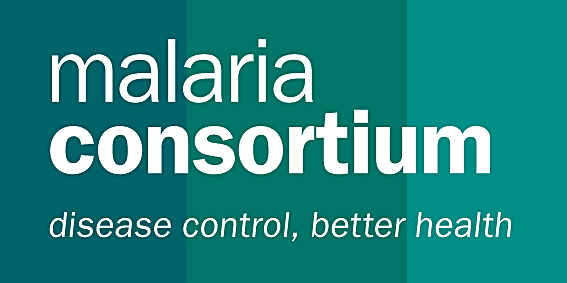 Please provide information against each requirement. Additional rows can be inserted for all questions as necessary. Section 1 - Bidder’s ExperiencePlease outline the company’s experience in delivering the required supplies services or works. This should include demonstrated experience with the delivery in the past, any value added services.Section 2 - Bidder’s Company InformationGeneral informationPlease provide the following details for at least 3 client references which Malaria Consortium can contact (preferably INGOs / Humanitarian Organisations with similar requirements).The client organisations response to this question will also act as your Referees. If any of the information supplied is deemed false following reference checks, your response to this RFP will be disqualified.Provide below three relevant client references for similar contracts submitted as written recommendations on letter headed paper from three individual Organisations.Provide below evidence of Previous Similar POs/Contracts (Minimum of two from individual Organizations)Provide below Letter of sound financial standing within request period Please provide details of all relevant insurances held by the company. Please provide a copy of all insurances with your bid.Do you operate the following policies within your company?  If yes to any of the above, please provide a copy with your bid.Outline how you comply with environmental statutory and regulatory requirements, if applicableWill you be subcontracting any activities in order to supply Malaria Consortium?		Yes      NoIf yes, give details of relevant subcontractors and what operations they would carry out:Give a summary of your rates for the items to be supplied to Malaria Consortium Location in: Bauchi, FCT, Oyo, Kebbi, Kogi, Nasarawa, Plateau and Sokoto States.Please note that award will be made per line item, with the below table showing the Items specification and the total quantities to be printed. Ensure delivery costs are included per line item and ensure to provide a grand total. Please input delivery lead-time per line item.*Please note that award will be made per line item, with the below table showing the Items specification and the total quantities to be printed. Ensure delivery costs are included per line item and ensure to provide a grand total. Please input delivery lead-time per line item**Please note that delivery timeline means period from receipt of contract to supply in location*Malaria Consortium requires that the exact quantity of tools is pre-packed by location before delivery. Do you have a means of ensuring that the actual quantities are supplied? If so, please provide details.Section 3 - Declaration by the Bidder: We, the Bidder, hereby confirm compliance with:Malaria Consortium Terms and Conditions of PurchaseMalaria Consortium’s Anti-Fraud and Anti-Corruption policyMalaria Consortium’s Anti-Bribery PolicyMalaria Consortium’s Safeguarding PolicyNote: The terms and conditions and policies can be found at the end of the RFP document.Company name:Company name:Company name:Company name:Company name:Company name:Company name:Number of years in Operation in the Country: Number of years in Operation in the Country: Number of years in Operation in the Country: Number of years in Operation in the Country: Number of years in Operation in the Country: Number of years in Operation in the Country: Number of years in Operation in the Country: Registered name of company (if different):Registered name of company (if different):Registered name of company (if different):Registered name of company (if different):Registered name of company (if different):Registered name of company (if different):Registered name of company (if different):Any other trading names of company:Any other trading names of company:Any other trading names of company:Any other trading names of company:Any other trading names of company:Any other trading names of company:Any other trading names of company:Primary Contact Name:Primary Contact Name:Primary Contact Name:Job title : Job title : Job title : Job title : Phone:Phone:Phone:Fax:Fax:Fax:Fax:Email:Email:Email:Website: Website: Website: Website: Principal Address:Principal Address:Registered Address:Registered Address:Registered Address:Payment Address:Payment Address:Company Registration number(Attach CAC certificate)Date of registration:Date of registration:VAT/Tax registration number:Annual Turnover:Annual Turnover:Names of Company Directors:Names of Company Directors:Names of Company Directors:Names of Company Directors:Names of Company Directors:Names of Company Directors:Names of Company Directors:Name of any Parent company: Name of any Parent company: Name of any Parent company: Name of any Parent company: Name of any Parent company: Name of any Parent company: Name of any Parent company: Location of Registered Office of the Parent Company:Location of Registered Office of the Parent Company:Location of Registered Office of the Parent Company:Location of Registered Office of the Parent Company:Location of Registered Office of the Parent Company:Location of Registered Office of the Parent Company:Location of Registered Office of the Parent Company:Legal relationship with Parent Company:Legal relationship with Parent Company:Legal relationship with Parent Company:Legal relationship with Parent Company:Legal relationship with Parent Company:Legal relationship with Parent Company:Legal relationship with Parent Company:Name of client 1Length of ContractMonetary value of contract:Contact NamePhone NumberEmail addressOutline of goods / services supplied: Outline of goods / services supplied: Outline of goods / services supplied: Outline of goods / services supplied: Outline of goods / services supplied: Outline of goods / services supplied: Name of client 2Length of ContractMonetary value of contract:Contact NamePhone NumberEmail addressOutline of goods / services supplied: Outline of goods / services supplied: Outline of goods / services supplied: Outline of goods / services supplied: Outline of goods / services supplied: Outline of goods / services supplied: Name of client 3Length of ContractMonetary value of contract:Contact NamePhone NumberEmail addressOutline of goods / services supplied: Outline of goods / services supplied: Outline of goods / services supplied: Outline of goods / services supplied: Outline of goods / services supplied: Outline of goods / services supplied: Insurance TypeBrief description of what the insurance coversMaximum claim valueAny relevant restrictions on the insurancePoliciesYes / NoOutline how these policies are embedded and adhered to within your organisationFraud and BriberyEquality & Diversity PolicyEnvironmental PolicyQuality Management PolicyHealth & Safety PolicySubcontractorLocationOperation ItemNo:DescriptionSpecificationsQuantityUnitDelivery CostNGNTotal Cost NGNDelivery Leadtime1Training ManualsA4 paper, black & white print (50 Pages per booklet) for 1164 participants.1,164Booklet 2MDT AlgorithmA4 sized cardboard card, White background, full coloured pictorial illustrations (Front and back)3,531Pieces 3DH supervisors Algorithm2 laminated sheets (front and back printing) on A4 paper clipped together in black and white. 1,612pieces4MDT workplan sheet1 sheet of workplan printed on A4 white sheet of 100 grams weight. (A4 paper black and white. Front only)6,754Sheets 5SOP for DH Supervisors2 laminated sheets (front and back printing) on A4 paper clipped together in black and white1,765Sheets6SOP for MDTs3 laminated sheets (front and back printing) on A4 paper clipped together in black and white3,531Sheets7SOP for cluster supervisors4 laminated sheets (front and back printing) on A4 paper clipped together in black and white799Sheets8SOP for LGA team3 laminated sheets (front and back printing) on A4 paper clipped together in black and white116Sheets9HHM training chart (2x4 flex chart for HHM training).HHM training chart 2 by 4 ft size flex banner, Thickness: 10mm, with two metal guided openings at the top edges for hanging. Made from high quality vinyl indicating pictorial step by step demonstration on how to operate the android device for ITN distribution88Flex Banners10Household revisit cardNon-glossy sticker with color write-up & pictorial. A6 size66,635Card11DH Net Distribution SummaryNet Distribution Summary by DH Sheet (i-4b). I-4b ITN distribution summary sheet by distribution Hub printed on A4 white sheet of 100 grams weight. (A4 paper black and white. Front only)6,217Sheets12Supervisor Net Distribution SummaryI-4c ITN distribution summary sheet by Cluster printed on A4 white sheet of 100 grams weight. (A4 paper black and white. Front only)  4,901Sheets13Street announcement for CSOsStreet announcement for CSOs (SOP for CSOs). 3 laminated sheets (front and back printing) on A4 paper clipped together in black and white57Sheets14Way-BillsFull Colour Carbonized, A4 size Quadruplet Booklet of 50x50x50x50. Quadruplet color: White, green, blue & yellow473Booklet 15Stock SheetsA4 sized cardboard sheets (non- glossy card). White background. Columns differentiated into colors as on sample. (Front only, coloured cardboard A4 size) 725Sheets 16ITN inventory control cardA4 sized cardboard card (non- glossy card). White background. Columns differentiated into colors as on sample. (Front only, coloured cardboard A4 size)11,513Cards 17Incidence report sheetA4 size black & white printing. Printed on the front only10,361Sheets 18MC Attendance Sheet and Bank DetailsPrinted in black and white, A4 Size paper; one page per sheet (on the front) 10 lines per sheet 20,361Sheets 19MC Bank DetailsPrinted in black and white, A4 Size paper; one page per sheet (on the front)10 lines per sheet 10,131Sheets20Handheld MDT health educationFull Coloured printing; printed and Laminated on A3 1,556Flip chart 21Sync verification formBooklet, A5 size paper, Paper type: Carbonated paper with perforations to facilitate easy tearing out of sheets of sheets (first sheet is white, second sheet is blue, and third sheet is green), Print: Black and White, Orientation: Portrait, Cover page: White A5 cardboard paper, Binding: Staple binding covered with black tape, Number of pages: 50 white, 50 blue and 50 green- 128Forms 22P-3D update formPrinted in black and white, A4 Size paper one page per sheet (on the front only) update form.255Forms 23Guarantor's formColoured printing on A4; printed on the front only.4,615Forms We also confirm that Malaria Consortium may in its consideration of our offer, and subsequently, rely on the information provided in this document.
I (Name) ________________________________ (Title) _____________________________am authorized to represent the above-detailed company and to enter into business commitments on its behalf.Company ……………………………………………………………………...
Date                                                                            ……………………………………………………………………..   Sign                                                                            …………………………………………………………………….